Общероссийская общественная организация
«Российское общество сомнологов»
www.rossleep.ruФГБУ «Клинический санаторий «Барвиха» 
Управления делами Президента РФФГБОУ ВО «Новосибирский государственный медицинский университет»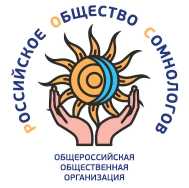 ШКОЛА-СЕМИНАР «МЕДИЦИНА СНА: НОВОЕ И АКТУАЛЬНОЕ»(г. Новосибирск, 1 апреля 2017 г., 8 академических часов)Школа-семинар предназначена для терапевтов, семейных врачей, неврологов, кардиологов, пульмонологов, врачей функциональной диагностики, эндокринологов, оториноларингологов, педиатров и других врачей, интересующихся вопросами медицины сна. Руководитель школы-семинара:  Бузунов Роман Вячеславович,
Президент РОС, заведующий Центром медицины сна ФГБУ "Клинический санаторий "Барвиха" УД Президента РФ, профессор кафедры медицинской реабилитации, спортивной медицины, лечебной физкультуры, курортологии и физиотерапии Центральной государственной медицинской академии, заслуженный врач РФ, д.м.н., тел. моб. (985) 763-33-31, 7633331@mail.ru, www.sleepnet.ru, www.buzunov.ru. Ответственный за подготовку от РОС: Мельников Александр Юзефович, ответственный секретарь РОС, заведующий отделением сомнологии ФГБУ «Научно-клинический центр оториноларингологии» ФМБА России, тел. моб. (903) 792-26-47, rossleep@yandex.ru. Руководитель оргкомитета в Новосибирске:  Яковлев Алексей Владимирович, заведующий кардиоцентром НУЗ ДКБ на ст. «Новосибирск-Главный» ОАО РЖД, доцент кафедры терапии, гематологии ФПК и ППВ НГМУ, председатель Новосибирского областного отделения Российского общества сомнологов, (923) 239-87-90, alex-yak-card@mail.ru. Дата и время проведения: 1 апреля 2017 г. с 9:00 до 17:30Место проведения:  г. Новосибирск,  Новосибирский государственный медицинский университет,  морфологический корпус, зал № 3 (4-й этаж)Адрес и проезд: ул. Залесского, д. 6, ст. метро «Заельцовская», далее наземным транспортом до остановки «Городская больница»Вход свободный, участие бесплатное.Учебное мероприятие зарегистрировано на официальном сайте Минздрава  РФ в программе непрерывного медицинского образования по специальностям терапия, кардиология, неврология, пульмонология, семейная медицина и общеврачебная практика, оториноларингология. По окончании школы-семинара всем участникам будут выданы сертификаты и удостоверения о начислении кредитных единиц.ПРОГРАММА школы-семинара«МЕДИЦИНА СНА: НОВОЕ И АКТУАЛЬНОЕ»(г. Новосибирск, 1 апреля 2017 г.)Все участники школы-семинара получат бесплатно комплект учебно-методической литературы:Р.В. Бузунов «Курс на тишину. Как лечить храп и синдром обструктивного апноэ сна». Научно-популярная брошюра.Р.В. Бузунов «Компьютерная пульсоксиметрия в диагностике нарушений дыхания во сне». Методическое пособие.Р.В. Бузунов «Проведение СИПАП/БИПАП терапии в домашних условиях». Рекомендации для пациентов. Р.В. Бузунов «Как улучшить сон. Рекомендации для руководителей и бизнесменов». Научно-популярная брошюра.Р.В. Бузунов «Советы по здоровому сну». Научно-популярная брошюра.DVD диск с циклом мультимедийных лекций по нарушениям сна.ВремяМероприятиеДокладчик9:00-9:50Регистрация участников Работа медицинской выставки9:50-10:00Открытие. Приветствие участников. Краткая информация о целях и задачах Российского общества сомнологовР.В. Бузунов10:00-10:30Новости медицины сна 2016-2017Р.В. Бузунов10:30-11:00БессонницаЭ.З. Якупов11:00-11:30Нарушения циркадного ритма сна и бодрствованияЭ.З. Якупов11:30-12:00Парасомнии и нарушения движений во снеЭ.З. Якупов12:00-13:00Кофе-брейк13:00-13:45Эпидемиология, патогенез, клиника и диагностика синдрома обструктивного апноэ сна (СОАС)Р.В. Бузунов13:45-14:30Пациент с храпом и СОАС: выбор хирургической тактикиВ.М. Авербух14:30-15:00СИПАП-терапия и другие нехирургические методы лечения СОАС  Р.В. Бузунов15:00-15:30Перерыв, работа медицинской выставки15:30-15:50Сердечно-сосудистые осложнения синдрома обструктивного апноэ во сне, профилактика, лечениеА.В. Яковлев15:50-16:10Синдром обструктивного апноэ сна в поликлинической практикеЕ. М. Калинина16:10-17:10Интернет-продвижение медицинских центров, репутационный менеджмент и создание персонального бренда врачаС.А. Черкасова17:10-17:30Ответы на вопросы Дискуссия 17:30Закрытие конференции